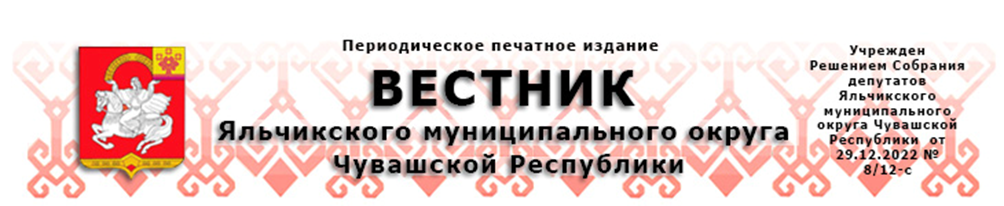 12.01.2024                                                                                                                                                 №1 Об утверждении Положения о премиальных выплатах руководителям образовательных учреждений Яльчикского муниципального округа Чувашской РеспубликиВ соответствии с постановлением Кабинета Министров Чувашской Республики от 13 сентября 2013 года № 377 «Об  утверждении  примерного  положения  об оплате  труда работников  государственных  учреждений  Чувашской  Республики,  занятых  в  сфере  образования  и  науки», постановлением администрации  Яльчикского муниципального округа  Чувашской   Республики от 09 февраля 2023 года № 81 «Об утверждении Положения об оплате труда работников муниципальных учреждений Яльчикского муниципального округа Чувашской Республики, занятых в сфере образования», администрация Яльчикского муниципального округа  Чувашской   Республики  постановляет:1. Утвердить Положение о премиальных выплатах руководителям образовательных учреждений Яльчикского муниципального округа Чувашской Республики, согласно приложение №1 к настоящему постановлению.2. Утвердить Состав комиссии для распределения премиального фонда  руководителей  образовательных учреждений Яльчикского муниципального округа Чувашской Республики, согласно приложение № 2 к настоящему постановлению.3. Контроль за выполнением настоящего постановления возложить на начальника отдела образования и молодёжной политики  администрации Яльчикского муниципального округа Чувашской Республики.4.  Настоящее постановление вступает в силу после его официального опубликования.Глава Яльчикскогомуниципального округаЧувашской Республики                                                                            Л.В. ЛевыйПриложение №1Утверждено постановлениемадминистрации Яльчикского муниципального округаЧувашской Республики     от «12» января 2024  года  №11	           ПОЛОЖЕНИЕо премиальных выплатах руководителям образовательных учреждений Яльчикского муниципального округаЧувашской РеспубликиI. Общие положения1.1. Настоящее Положение о премиальных выплатах руководителям образовательных учреждений Яльчикского муниципального округа Чувашской Республики (далее - Положение) предусматривает порядок и условия премирования руководителей образовательных учреждений Яльчикского  муниципального округа Чувашской Республики (далее - Руководители) в целях материальной заинтересованности Руководителей в повышении качества образовательных услуг и эффективности деятельности образовательных учреждений Яльчикского муниципального округа Чувашской Республики.II. Виды премиальных выплатРуководителям образовательных учреждений Яльчикского  муниципального округа Чувашской Республики  устанавливаются следующие виды премиальных выплат:- премия по итогам работы за квартал за выполнение показателей результативности деятельности учреждений образования и работы его Руководителя;- единовременное поощрение;- ежемесячное поощрение.Ш. Источники премирования3.1. Финансирование расходов на премиальные выплаты Руководителям осуществляется в пределах средств фонда оплаты труда образовательных учреждений Яльчикского муниципального округа Чувашской Республики, предусмотренного на текущий финансовый год.3.2. Премиальные выплаты Руководителям производятся на основании приказа отдела образования и молодежной политики администрации Яльчикского муниципального округа Чувашской Республики.IV. Показатели премирования4.1. Премиальные выплаты Руководителям производятся с учетом оценки эффективности деятельности образовательного учреждения и его Руководителя один раз в квартал.4.2. Для определения конкретного размера премиальных выплат Руководителю соответствующая комиссия отдела образования и молодежной политики администрации Яльчикского муниципального округа Чувашской Республики (далее - Комиссия) осуществляет оценку эффективности деятельности учреждения и его Руководителя на основе фактического выполнения критериев и показателей оценки эффективности деятельности образовательного учреждения и его Руководителя, указанных в приложении к настоящему Положению.4.3. Для проведения оценки эффективности деятельности образовательного учреждения и его Руководителя и определения конкретного размера премиальной выплаты по итогам работы учреждения за квартал Руководитель не позднее 15 числа месяца, следующего за отчетным периодом, представляет в отдел образования и молодежной политики  администрации Яльчикского  муниципального округа Чувашской Республики отчет о выполнении критериев и показателей эффективности деятельности образовательного учреждения и его Руководителя.4.4. Комиссия на основе данных о выполнении критериев и показателей эффективности деятельности образовательного учреждения и его Руководителя, указанных в приложении к настоящему Положению, определяет степень выполнения критериев и показателей за квартал, которая оценивается определенной суммой баллов.4.5. Максимальный размер премиальной выплаты Руководителю по результатам выполнения показателей эффективности работы учреждения и его Руководителя за квартал равен 100% от размера должностного оклада.4.6. Для установления премиальной выплаты в максимальном размере сумма набранных баллов должна быть равна от 40 до 44 баллов.При начислении Комиссией более низкой суммы баллов выплата Руководителю снижается в пропорциях, установленных  пунктом 4.7. настоящего Положения.4.7. Степень выполнения критериев и показателей за квартал и размер премии руководителю учреждения определяется на основе расчета суммы баллов по следующей схеме:4.8. За высокие результаты деятельности учреждения, участие в мероприятиях федерального, регионального уровня, премирование отдельных Руководителей, помимо выплаты им ежеквартальной премии в размере 100% оклада, может производиться единовременное, ежемесячное поощрение в течение календарного года.V. Перечень нарушений в работе, при которых Руководитель не может быть премирован5.1. Руководители муниципальных образовательных учреждений Яльчикского муниципального округа Чувашской Республики могут быть лишены премиальных выплат. Лишение премиальных выплат производится за тот отчетный период, в котором имело место допущение упущения в работе. Если упущение в работе выявлено после осуществления премиальных выплат, не производится начисление и выплата премиальных в том отчетном периоде, в котором обнаружено упущение.5.2. Премиальные выплаты не производятся в случаях:- невыполнения муниципального задания менее 95%;- нарушения трудовой дисциплины и правил внутреннего трудового распорядка;- нарушения правил техники безопасности и норм охраны труда;- наличия обоснованных письменных жалоб;- случая детского травматизма во время пребывания в образовательном учреждении;- наличия фактов нарушения финансово-хозяйственной дисциплины, а также нанесения руководимой организации своими действиями (бездействием) материального ущерба;- необоснованного отказа от участия в общественно значимом мероприятии;- несоблюдения сроков исполнения находящихся на контроле документов, предоставление информации, отчетов и других материалов по представлению в вышестоящие органы;- в иных случаях, предусмотренных законодательством Российской Федерации, а также нормативными правовыми актами Яльчикского муниципального округа Чувашской Республики.Приложение
к Положению о премиальных выплатах руководителям образовательных учреждений Яльчикского муниципального округа
Чувашской РеспубликиКритерии и показатели
оценки эффективности деятельности образовательного учреждения и его РуководителяПриложение № 2 утверждено  постановлениемадминистрации Яльчикского муниципального округаЧувашской Республики                               от «12» января 2024 года №11	Состав комиссии для распределения премиального фонда  руководителей  образовательных учреждений Яльчикского муниципального округа Чувашской РеспубликиНиколаев В.А. – заместитель главы администрации Яльчикского муниципального округа - начальник отдела образования и молодежной политики администрации Яльчикского муниципального округа Чувашской Республики, председатель комиссии; Никифорова Е.И.– заместитель начальника отдела образования и молодежной политики администрации Яльчикского муниципального округа Чувашской Республики, секретарь комиссии;Ефимова Л.В. – директор информационно-методического центра отдела образования и молодежной политики администрации Яльчикского муниципального округа Чувашской Республики, член комиссии;Лупан Н.В. - методист информационно-методического центра отдела образования и молодежной политики администрации Яльчикского муниципального округа Чувашской Республики, член комиссии;Скворцов С.В. -  председатель Яльчикской районной организации профсоюза работников народного образования и науки РФ, старший методист информационно-методического центра отдела образования и молодежной политики администрации Яльчикского муниципального округа Чувашской Республики, член комиссии;Петрова И.П. — и.о. начальника - главный бухгалтер МКУ «Центр финансового и ресурсного обеспечения Яльчикского муниципального округа Чувашской Республики», член комиссии (по согласованию); Патшина Е.Н. – главный экономист МКУ «Центр финансового и ресурсного обеспечения Яльчикского муниципального округа Чувашской Республики», член комиссии (по согласованию).Периодическое печатное издание “Вестник Яльчикского муниципального округа  Чувашской Республики”отпечатан в  Администрации Яльчикского муниципального округа Чувашской РеспубликиАдрес: с.Яльчики, ул.Иванова, д.16 Тираж _100_ экзСумма баллов, установленных руководителю образовательного учреждения за квартал текущего финансового годаРазмер премии руководителя образовательного учреждения (в %)40-44100% оклада34-3975% оклада30-3360% оклада26-2950% окладаменее 26не премируетсяНаименование показателяКритерии оценки показателяКоличество баллов (максимально возможное)Эффективность обеспечения условий, направленных на здоровьесбережение и безопасность участников образовательных отношений1. Отсутствие травматизма среди обучающихся (воспитанников) и работников.2Эффективность обеспечения условий, направленных на здоровьесбережение и безопасность участников образовательных отношений2. Наличие программы развития здоровьесберегающих технологий, пропаганды здорового образа жизни.2Эффективность обеспечения условий, направленных на здоровьесбережение и безопасность участников образовательных отношений3. Проведение практических мероприятий, формирующих способность обучающихся (воспитанников) и педагогов к действиям в экстремальных ситуациях.2Эффективность использования современных образовательных технологий в образовательных отношениях1. Распространение педагогического опыта образовательного учреждения в профессиональном сообществе через проведение семинаров, конференций, организованных образовательной организацией.2Эффективность использования современных образовательных технологий в образовательных отношениях2. Наличие достижений (награды, гранты) у педагогического коллектива (индивидуальные и/или коллективные) по внедрению в практику современных образовательных технологий.2Эффективность использования современных образовательных технологий в образовательных отношениях3. Наличие электронного документооборота с отделом образования с использованием сети "Интернет".2Эффективность управленческой деятельности1. Наличие действующей программы развития.2Эффективность управленческой деятельности2. Наличие публичного отчета о деятельности образовательного учреждения за год, включая информацию о расходовании внебюджетных средств в сети "Интернет".2Эффективность управленческой деятельности3. Оформление трудовых отношений с работниками учреждения на основании эффективных контрактов.2Эффективность управленческой деятельности4. Выполнение квоты по приему на работу инвалидов (в соответствии с законодательством Российской Федерации).2Эффективность управленческой деятельности5. Размещение информации об учреждении в информационно-телекоммуникационной сети "Интернет" на официальном сайте по размещению информации о государственных (муниципальных) учреждениях www.bus.gov.ru в соответствии со ст. 32 Федерального закона от 12.01.1996 г. N 7-ФЗ "О некоммерческих организациях".2Эффективность управленческой деятельности6. Рост средней заработной платы работников учреждения в отчетном году по сравнению с предшествующим годом без учета повышения размера заработной платы в соответствии с решениями вышестоящих органов (в рамках предела фонда оплаты труда).2Эффективность инновационной (научной, методической, организационной) деятельности образовательного учреждения1. Организация и проведение на базе образовательного учреждения семинаров, совещаний, конференций и т.п.2Эффективность инновационной (научной, методической, организационной) деятельности образовательного учреждения2. Наличие и продуктивность реализации образовательной программы и программы развития образовательного учреждения.2Реализация мероприятий по профилактике правонарушений у несовершеннолетних1. Отсутствие негативных проявлений.2Реализация мероприятий по профилактике правонарушений у несовершеннолетних2. Организация работы с семьями (наличие программ работы с семьями, находящимися в СОП).2Реализация мероприятий по профилактике правонарушений у несовершеннолетних3. Организация работы с учащимися, состоящими на учете ВШУ, КДН и ЗП.2Уровень исполнительской дисциплиныОтсутствие дисциплинарных взысканий у руководителя образовательного учреждения, своевременное предоставление запрашиваемой отделом образования и социального развития администрации Яльчикского муниципального округа информации.2Эффективность имущественной деятельностиВыполнение необходимых объемов текущего и капитального ремонта2Эффективность финансово-хозяйственной деятельности1. Выполнение плана финансово-хозяйственной деятельности.2Эффективность финансово-хозяйственной деятельности2. Выполнение муниципального задания.2Эффективность финансово-хозяйственной деятельности3. Соблюдение предельного уровня соотношения среднемесячной заработной платы руководителя учреждения и его заместителей, формируемой за счет всех источников финансового обеспечения и рассчитываемый за календарный год, к среднемесячной заработной плате работников учреждения (без учета заработной платы руководителя учреждения и его заместителей).2